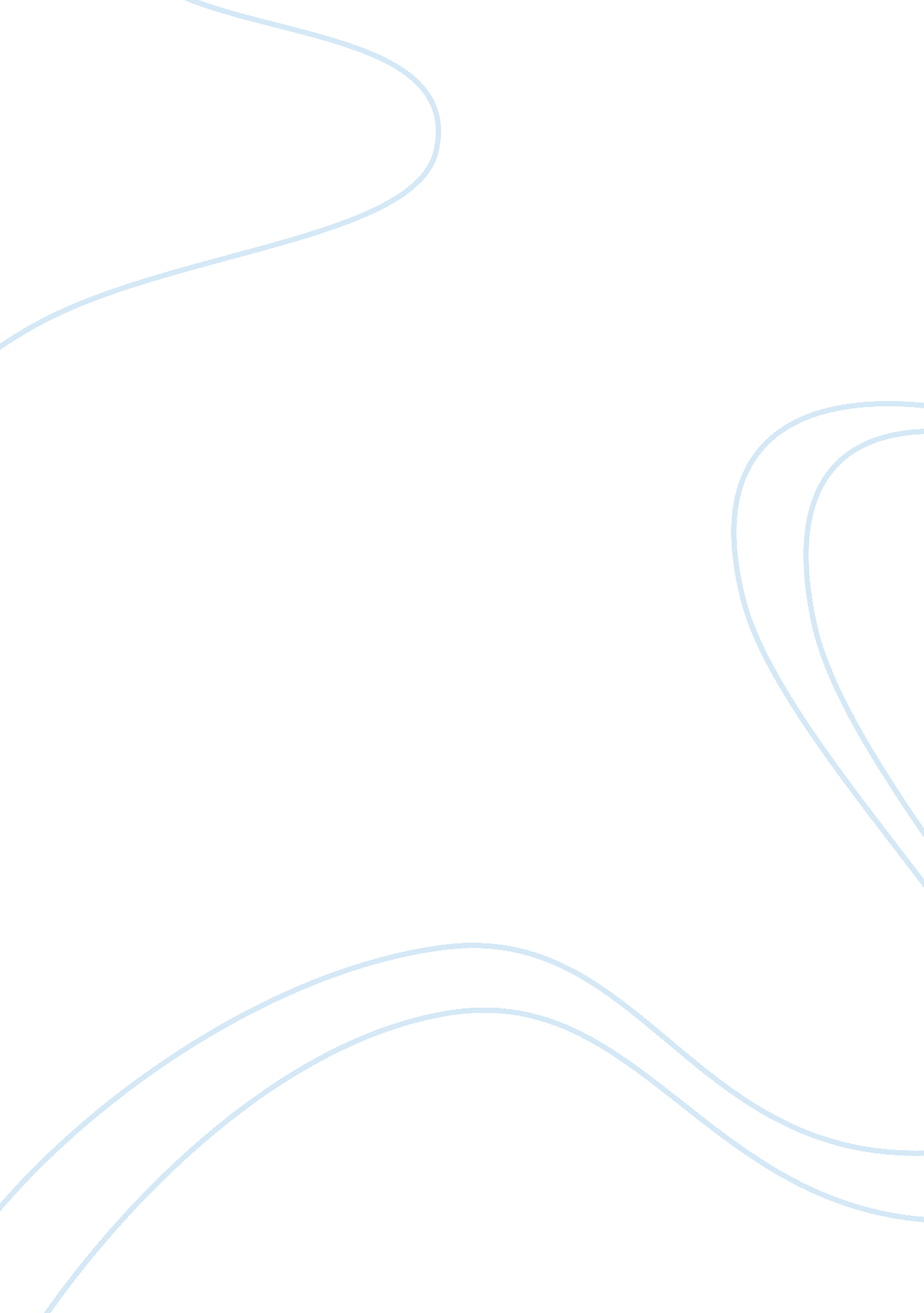 The relationship between students and teachers education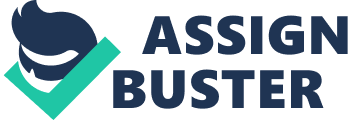 Contents Willis, P. ( 1977 ) . Learning to labor. Hampshire: Gower Publishing. It ‘ s a inquiry of trust: equilibrating the relationship between pupils and instructors in ethnographic fieldwork. Qualitative Research, 5 ( 2 ) : 181-199 ” . Q1: The research worker says that “ [ I ] ntense observations in the schoolroom and playground country were completed aˆ¦ [ and ] elaborate observations were conducted in aˆ¦ lessons ” ( p. 184 ) . What can you deduce about the things she observed and the methods she used to enter her observations? The writer ‘ s survey of pupil ‘ s opposition to schooling and what constitutes the opposition by detecting the pupils ‘ twenty-four hours to twenty-four hours activities. Her observant engagement involves of what being the pupils ‘ front-runner and least favorite lessons to the extent of yard-sitting with the pupil during the recess hr. For Lisa to obtain clearer images on the pupil ‘ s life styles, she “ bents around with a group of pupils identified by each school as non being able to get by in school ” ( Russell, 2005, p. 184 ) . Lisa shadowed and go portion of the pupil for easiness of her informations aggregation. Engagement, instead than merely observation, is one of the keys to this procedure ( Genzuk, 1999, p. 1 ) . McNabb ( 2010, p. 442 ) describe descriptive anthropology as “ the survey of group of people in the scene in which they live, work and/or play. To garner ethnographic informations research worker must derive entry into the societal scene, earn and keep the trust of members of the groups, and observe and write narrations of everything that they see, hear and feel. ” Hence, Lisa is no longer observant of the research but somehow, she is participant to the researched. She has able to derive the pupils ‘ trust as “ a mutual relationship is built ” ( Russell, 2005, p. 185 ) . Trust is a “ procedure of keeping certain relevant, favorable perceptual experiences of another individual ” ( Wheeless & A ; Grotz, 1977 ) . Corrigan and Chapman ( 2008, p. 1 ) cited from Jackson ( 1994 ) that edifice trust is an built-in constituent for culturally sensitive teaching method. Therefore, trust is the span that connects Lisa to her researched. Students ‘ trust to Lisa motivates their relationship and develops the willingness to portion mute regulations, personal lives narratives and besides sharing Lisa of their positions. In return, pupils are besides allowed to read Lisa ‘ s logbooks. Furthermore, ‘ trust increases when we self-disclose found trust and self-disclosure to be related ‘ and ‘ that there is a inclination to swear those who self-disclose ‘ ( Corrigan and Chapman cited in ( Wheeless, 1978 ) , ( Wheeless and Grotz, 1977 ) Hammersley and Atkinson ( 1983 ) believe that “ non merely the exchanges facilitate the aggregation of informations, but besides they were informations in their ain right. However, job is to make up one’s mind how much self-disclosure is appropriate or fruitful. It is difficult to anticipate honestness and candor on the portion of participant and source, while ne’er being honest and postmark about one ego. ” John Van Maanen ( 1996 ) explain that descriptive anthropology when used as a method, refers to fieldwork ( instead, participant-observation ) conducted by a individual research worker who ‘ lives with and lives like ‘ those who are studied, normally for a twelvemonth or more. By utilizing the common methods of informations aggregation in her ethnographic survey, i. e. participant observation ; Lisa immersed herself as portion of the culture/group ” and indirectly “ doing the connexion a personal and single one ” . She interviews the pupil, schoolroom instructors, caput of old ages, members of seniors ‘ direction, counselors and larning wise mans ( p. 184 ) and subsequently documented the information. She likely uses her fieldnotes to look into the truth of her observations. Secondary informations aggregation on the school wagess and disciplinary system ; pupil ‘ s academic ability and attending records is besides collected ( p. 184 ) . “ The ethnographer participates, overtly or covertly, in people ‘ s day-to-day lives for an drawn-out period of clip, watching what happens, listening to what is said, inquiring inquiries ; in fact roll uping whatever informations are available to throw visible radiation on the issues with which he or she is concerned ” ( Hammersley and Atkinson, 1983 ) . Q2: The writer is a “ immature ethnographer researching adolescents ” ( p. 193 ) . What difference does our cognition of her age and other personal inside informations make to the history? Field and Morse ( 1985 ) describe descriptive anthropology as `a generalised attack to developing constructs to understand human behavior from the emic point of position ‘ . The emic position is an insider ‘ s or native ‘ s point of position ( Byrne 2001, Mackenzie 1994 ) . Spradley ( 1979 ) refer descriptive anthropology as “ the work of depicting a civilization ” with the end “ to understand another manner of life from the native point of position ” . To better depict the “ studied civilization ” , the resemblances or the similarities of characteristic between the research worker and the researched would be a plus point as this could understate the spread and differences. With this every bit good, the research worker could fix herself to accommodate to the state of affairs that awaits them. Describing herself as a “ immature ethnographer researching adolescents ” , Lisa uses her gender, nationality, usage of linguistic communication, size and age to take advantage of chances of common experiences. “ My age helped me prosecute in and so understand treatments ” ( p. 194 ) . Making usage of her “ naivete and immature age ” , her ain personal “ reserved ” temperament and her figure of being “ littleness in tallness and physique ” ( p. 195 ) , which is non much difference with the adolescents ( Lisa mentioned her age is between 23-24 at clip of researched ) , these influences the resonance Lisa has gained and interaction she has experienced with the instructors and the pupils. Lisa experienced the function dealing of traveling into least big function in a different manner ( p. 193 ) . As memories of her secondary old ages is non far behind her current stage of life, Lisa certainly is non shocked with certain things she observed as she still able to associate to her owns schooling ‘ familiarity ‘ during those secondary old ages when she describe “ my novice naivete acted as a benefit when seeking to pull off unprompted and sometimes flooring behavior of pupils ” ( p. 182 ) . Age and its associated characteristics besides affect the manner people react to the research worker along with what he or she is and is non allowed to make ( Hammersley and Atkinson, 1983 ) . This feature has worked in Lisa favor as the pupils may hold felt unthreatened and hence more unfastened to show themselves. The resemblance that they portion shapes the type of interaction she is holding with the pupils and with this resemblance, she is able to avoid the problem of entree dialogues. Example of Corsaro ‘ s ( 1981 ) research on nursery school kids besides describe how researcher working with kids has to follow less big functions for them to be accepted to the nursery society. Age of an ethnographic research worker makes a difference in the behavior of research and how informations collected being presented. Data collected demand to be analysed resourcefully non merely to be accurate of the researched but besides to be utile to the readers. Although age is at Lisa ‘ s advantage to accomplish the intent of her research, as a immature ethnographer she needs to confront the hindrance of being rawness in accomplishment and cognition of managing descriptive anthropology survey as informations aggregation techniques can be learned but analyzing the information is far more ambitious for a junior ethnographer. Ethnography aims to depict the nature of those who are studied ( i. e. to depict a people, an’ethnos ‘ ) through authorship ( Maynard, M. & A ; Purvis, J. , 1994 ) . Therefore, analyzing and composing will ever be one of the toughest battles for junior ethnographer. Q3. Russell claims that her “ ethnographic research investigates the complex and sometimes contradictory civilization ( s ) of pupil opposition to schooling ( Willis, 1977 ) ” ( p. 181 ) . How is this claim supported in the paper? “ Carl continues to chew the fat and gags by stating, she ( the instructor ) ever picks on me because I ‘ m black ; the chaps laugh ” ( Russell, p. 187 ) and arousing conversation, accordingly interrupting the instructor ‘ s effort to hush the category is portion of pupils opposition ( Russell, p. 188 ) . “ There were cases where pupils broke school regulations that could hold led to dire effects. I witnessed pupils awol, hook, damage school belongings, take illegal substances and even inquire me to take part ” ( Russell, p. 193 ) . All these regulations interrupting behavior demonstrate grounds that support strong presence of pupil opposition. “ Jumping school, cutting categories, doing merriment of their instructors, or drop the balling off in category ” are cases of pupils prosecuting in immune behavior at school ( Sun, 1995, p. 843 ) . The choices of pupils by each school itself are from two social scenes ( Russell, p. 182 ) are non merely on pupils ranged “ from hooky issues and those with negative attitude towards school and acquisition but besides to moo self-esteem pupils ” ( Russell, p. 184 ) . Students ‘ opposition could besides be in inactive behavior where pupils avoid finishing given school plants or pupil ignores presence of instructors in category. Avoidance of school work is besides considered as one of the cardinal characteristics of pupil opposition ( Contenta, 1993 ; Everhart, 1983 ; Kohl, 1994 ; Willis, 1977 ) . Although Lisa claimed that her “ research investigates the complex and sometimes contradictory civilization ( s ) of pupil opposition to schooling ” ( Russell, p. 181 ) , there is limited illustration on the demonstrated activities of soundless opposition and there is none on the causal root of such behaviors. This is concurrency with Lisa ‘ s confession that “ this research fails to look into how category, gender, ethnicity, nationality and the environing social surroundings interrelate to determine opposition ” ( Russell, p. 182 ) . Although earlier in the paper, Lisa describes her ‘ investigative ‘ research is to derive penetration on “ pupil opposition to schooling ” ( Russell, p. 181 ) and this require her to detect and enter the demonstrated behavior of oppositions and to place the grounds they behaves in such public presentations. As an ethnographer, Lisa needs to concentrate on her primary research ‘ s nonsubjective. Lisa besides must derive an insider apprehension of the state of affairs for her to uncover the world and rational behind such behaviors and subsequently to supply complete apprehension of peculiar state of affairs to her readers. Lisa ‘ field notes ‘ should document more on the happening of pupil opposition amongst the selected pupils in these two difference continent that encompass of two different cultural upbringings. “ Some field research workers consider field notes to be Hagiographas that record both what they learn and observe about the activities of others and their ain actions, inquiries and contemplations ” ( Emerson, Fretz, Shawl, 1995, p. 354 ) . It is nil incorrect to takes a batch of reflexiveness, but Lisa must no disregard the initial ground why the survey is being taken up. second Paper: Kamenou, N. ( 2008 ) , Reconsidering Work-Life Balance Debates: Challenging Limited Understandings of the ‘ Life ‘ Component in the Context of Ethnic Minority Women ‘ s Experiences. Q1: The writer appears to hold had troubles enrolling interviewees ( see particularly p. s102 ) . Why, for illustration, might an organisation withdraw “ from the survey claiming “ restructuring was in advancement ” ? ( p. s102 ) Interviewing in the 1890ss has become a powerful of communications in our society and in societal scientific research ( Rubio, cited in Hornberger & A ; Corson, 1997, p. 153 ) . “ Interviews are peculiarly utile for acquiring the narrative behind a participant ‘ s experiences as the interviewer can prosecute in-depth information around a subject. Interviews may be utile as follow-up to certain respondents to questionnaires, e. g. , to further look into their responses. Normally unfastened ended inquiries are asked during interviews ” ( McNamara, 1999, p. 1 ) . Kvale ( 1996, p. 32 ) describes, “ Qualitative research interview seeks to cover both a factual and a significance degree, though it is normally more hard to interview on a significance degree ” . In general, engagement as an interviewee ( either an person or an organisation ) is on voluntarily footing. Consent of interviewee need to be sought and the interviewee must be to the full informed on the intent of research and what their engagements involves. However, the interviewee is non obliged to go on with their engagement if at certain phase they wish to retreat from making so. There are many grounds that can take to a backdown of interviewee ‘ s engagement. Seidman in Kirsch ( 1999, p. 65 ) highlighted that “ the interview procedure may take a participant to unwraping information that he or she subsequently regret holding shared ” . In an organisational context, the direction might worries over the limitless positions and uncontainable information that might be revealed by their employees that could do inauspicious promotion to the organisation ‘ s repute. On the other manus, the interviewee is worried the length and deepness of information and position portions with the research worker will hold consequence on their work place. “ Privacy is a cardinal value, perceived by many as indispensable for the protection and publicity of human self-respect. Hence the entree, control and airing of personal information are indispensable to ethical research ” [ quoted Research ethic ] . Therefore, it is indispensable for the research worker to keep confidential of any information that is revealed in the context of a professional or research relationship. In this paper, Kamenou ( 2008, p. s102 ) stated that her survey aimed is “ to look into best pattern equality issue and besides to analyze whether the world matched the rhetoric of equality of chance within organisation ” and the identified organisations are those “ publicising themselves as leaders in diverseness ” . With her researched focal point on positions and experiences of “ cultural minority adult females ” , she is indirectly interfering into a ‘ sensitive issue ‘ of an organisational calling laddering construction. In the instance of Kamenou, the cheerless response of participants and backdown at the 11th hr by a ‘ large finance organisation ‘ with illogic ground that ‘ restructuring was in advancement ‘ , is likely an indicant that the inequality amongst the cultural minority and gender favoritism does be within the organisation. Restructuring procedure is non a concern scheme determination that is made on last minute call. Reason given is merely to avoid unwanted interview responses from the employees. Even Montenegro & A ; Needham ( 2010 ) commented that “ the quest for work life balance is a critical end for workers age 45 – 74, but is more so among racial/ethnic minority workers ” . Withdrawal of the ‘ large finance organisation ‘ could be at their best determination to avoid possible negative promotion as possible consequence of the survey can verify the ‘ undeclared ‘ policy and patterns are being bias on gender equality and more so on ethnicity characteristics. Kamenou ( 2008, p. s99 ) describes that “ empirical informations have indicated that both white and cultural minority adult females struggle with equilibrating work and personal life demands to a greater extent than their male opposite numbers. However, an ethnicity or cultural dimension was evident, as cultural minority adult females frequently had to cover with extra cultural, community or spiritual demands ” . Q2: Would you anticipate differences between the people in organisations where formal entree had been granted and the “ ‘ independent ‘ group aˆ¦ identified through personal networking ” ? If so, what might these differences be? Decidedly there would be differences particularly in term of informations profusion and revelation of information between the “ people in organisation where formal entree had been granted ” and the “ ‘ independent ‘ groupaˆ¦identified through personal networking ” ( Kamenou, 2008, p. s102 ) . Qualitative research interview uses methods of open-ended inquiring and this allows flexibleness for interviewer to inquiry and investigation further on the replies and likewise, interviewee can react in sharing their ideas and experiences. Kamenou ( 2008, p. s103 ) portions that “ the semi structured, in depth nature of interview conducted with all participants allowed them the clip and infinite to reflect and discourse their experiences in their ain words ” ( Harvey, 1990 ; O’Dwyer, 2005 ) and helped to cut down possible prejudices in the research procedure. Nigel King ( xxx ) describes that “ a cardinal characteristic of the qualitative research interview method is the nature of the relationship between interviewer and interviewee ” . The type of relationship between interviewer and these two different classs of interviewee could besides separate the degree of trust between the interviewer and interviewee for the profusion of informations can be obtained and deepness of information to be disclosed. Normally, employees nominated by their organisation will non unwrap elaborates information or present direct sentiments that could convey unwanted promotion that has possible to tarnish repute of their organisation because this will besides do negative impact to the employee ‘ s public presentation assessment that could impact their salary/bonus reappraisal and/or calling laddering within the administration. Sing the destructive impact of their confession, the world remains untold. Unlike information from ain personal networking, interviewee could perchance be one of those employees that have personal grudges over the ‘ unspoken ‘ know aparting policies existed within the organisation and the inappropriate behavior of its execution. Bing sampled as the research topic could be an avenue for this type of employee to voice out the struggles responsively. “ Balancing work with personal life demand ” ( Kamenou, p. s107 ) is issue faced by every worker in an organisation irrespective of their place. Kamenou ( 2008, p. s102 ) give ground why she includes the ‘ independent group ‘ that ranges from “ store floor, to voluntary workersaˆ¦chief executives ” that could “ add profusion to the informations by looking at minority adult females ‘ s work and calling experiences in assortment of sector and businesss ” . If Kamenou were merely to trust on the ‘ people in organisations where formal entree had been granted ‘ which is the “ nine Directors within RetailCo and the Health Trust ” , the empirical information she would hold obtain and decision she could hold made could be different as there is possibility that the information will merely stand for one side perceptual experiences and non the working society as a whole. Under this discourse, as names and organisation of interviewee are quoted, there is a possible hazard they would non talk without limitations. Therefore, the world or cogency of information collected from interviews is questionable. Sometimes the interviewee provides indirect information ( Creswell, 2003 ) , which calls for an intensive sense doing on behalf of interviewees ( Alvesson, 2003 ) . Q3: From reading the paper, what do we cognize about the writer? How might the individuality of the writer have made a difference to the research? There is nil much known about the writer ‘ s self-detail except merely brief information on her academic calling. As there is no personal reflexiveness by the writer and nowhere reference in the paper that the writer is a “ member of one of the cultural minority group ” ( Kamenou, 2008, p. s10x ) , still it does non intend that the writer does non belong to any one of them. Sue Wilkinson describe in Worell ( 2002, p. 752 ) that “ personal reflexiveness is a go oning procedure of contemplation on the portion of the research worker about how her multiples individualities ( her societal category, gender, age, position, feminist stance, ethnicity, and so on ) influence her work. ” Researcher ‘ s individuality surely has an impact on the reader ‘ s reading on the research ‘ s design and behavior. Probably one of the grounds why Kamenou does non reflect on her inside informations is because she does non desire to act upon her readers. Although it ‘ s could let the readers to hold better apprehension on the research worker ‘ s personal values and involvement, it ‘ s could besides take to the concern whether the research worker is being biased or non. Biasness in qualitative research would hold consequence on the dependability and cogency of determination and for certain will impact the coverage of existent state of affairs. This is dissimilar from Russell ‘ s descriptive anthropology paper that emphasizes on personal observation and self-reflexivity but less on the statistical information. Through her brooding paper, Russell portion more of her personal observation and on being portion of the society but less on statistical information such as informations aggregation and her analysis of the world. “ Experts contended that through contemplation research workers may go aware of what allows them to see, every bit good as what may suppress their visual perception ” ( Russell & A ; Kelly, 2002 ) . Reflecting on her ain experiences during the fieldwork, Lisa argues that “ the research worker should use a automatic attitude to understand how the interaction between the research worker and the researched, and the research worker ‘ s autobiography, influence the information collected ” ( p. 197 ) . In contrast, Kamenou ‘ s paper provides readers with her interviewee ‘ s position and personal life experience ; their behavioral responses and the causes of such behaviors in a more structured procedure. Qualitative enquiry employs different cognition claims, schemes of enquiry, and methods of informations aggregation and analysis ( Creswell, 2003 ) . It so could supply a deeper apprehension ( Silverman, 2005 ) of the research. Qualitative analysis prioritizes the survey of perceptual experience, significances and emotions every bit good as behaviour which aim to calculate out reliable penetrations and analyze how phenomena are constructed ( Silverman, 2005 ) . Entire words count: 3038 Reference ( Russell Paper ) Burawoy, Michael, Alice Burton, Ann Arnett Ferguson, Kathryn J. Fox, Joshua Gamson, Nadine Gartrell, Leslie Hurst, Charles Kurzman, Leslie Salzinger, Josepha Schiffman, Shiori Ui. 1998. Ethnography Unbound: Power and Resistance in the Modern Metropolis. Berkeley: Univeristy of California Press. Contenta, S. ( 1993 ) . Rituals of failure: What schools truly teach. Toronto: Between the Lines, Pp. Corsaro, W. Friendship in the nursery school: Social organisation in equal environment. In S. R. Asher & A ; J. M. Gottman ( Eds. ) , The development of kids ‘ s friendly relationships. New York: Cambridge University Press, 1981. McNabb, D. E. ( 2010 ) . Research methods for political scientific discipline: quantitative and qualitative methods, A p. 442. Everhart, R. ( 1983 ) . Reading, composing and opposition: Adolescence and labour in a junior high school. Boston: Routledge and Kegan Paul. Genzuk, Michael, PH. D. , A A Synthesis of Ethnographic Research. Center for Multilingual, Multicultural Research, Rossier School of Education, University of Southern California. Los Angeles, pp. 1-10. Jordan, Brigitte, and Yutaka Yamauchi. 2008. Beyond the University Teaching Ethnographic Methods in the Corporation. Anthropology News 49: 6: 35. Kohl, H. ( 1994 ) . “ I wo n’t larn from you ” : and other ideas on originative maladjustment. New York: New Press Martin Hammersley and P. Atkinson, A Ethnography: Principles in PracticeA ( London and New. York: Routledge, 1983 ) . page 2, 72 – 77. Maynard, M. & A ; Purvis, J. ( 1994 ) . Researching adult females ‘ s loves from a feminist position. London: Taylor & A ; Frances. p. 76 Robert M. Emerson, A Rachel I. Fretz, A Linda L. Shaw. Writing ethnographic fieldnotes. University of Chicago Press, 1995. Pg 354. Russell, L. 2005. It ‘ s a inquiry of trust: equilibrating the relationship between pupils and instructors in ethnographic fieldwork. Qualitative Research, 5 ( 2 ) : 181-199 Spradley, J. P. ( 1979 ) . The Ethnographic Interview. Wadsworth Group, Belmont, CA. p. 3 Sun, A. ( 1995 ) . The development and factor analysis of the pupil opposition to schooling stock list. Educational and Psychological Measurement, 55, 5, 841-849. Van Maanen, J. ( 1996 ) . Ethnography. In: A. Kuper and J. Kuper ( explosive detection systems. ) The Social Science Encyclopedia, 2nd ed. , pages 263-265. London: Routledge. A Wheeless, L. R. , & A ; Grotz, J. ( 1977 ) . The measuring of trust and its relationship to self-disclosure. A Human Communication, 3, 250-257. Wheeless, L. R. ( 1978 ) . A follow-up survey of the relationships among trust, revelation, and interpersonal solidarity. A Human Communication Research, 4, 143-157. Willis, P. ( 1977 ) . Learning to labor. Hampshire: Gower Publishing. 